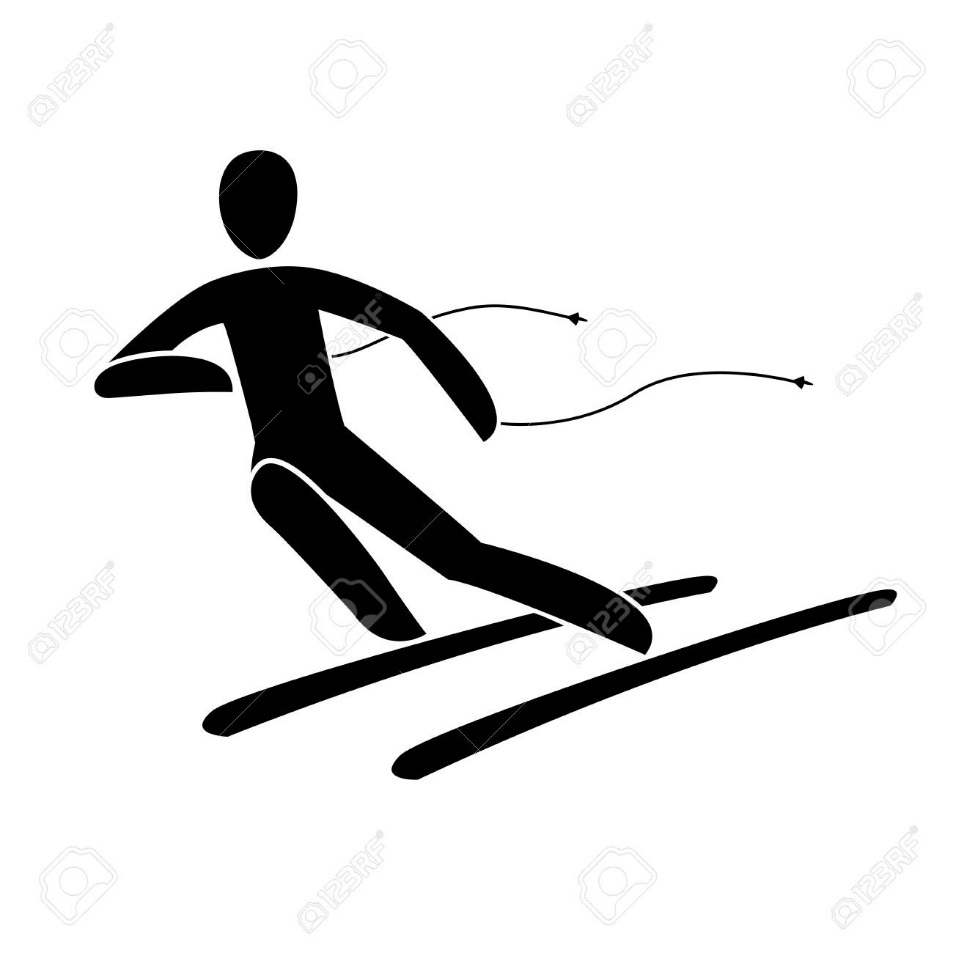 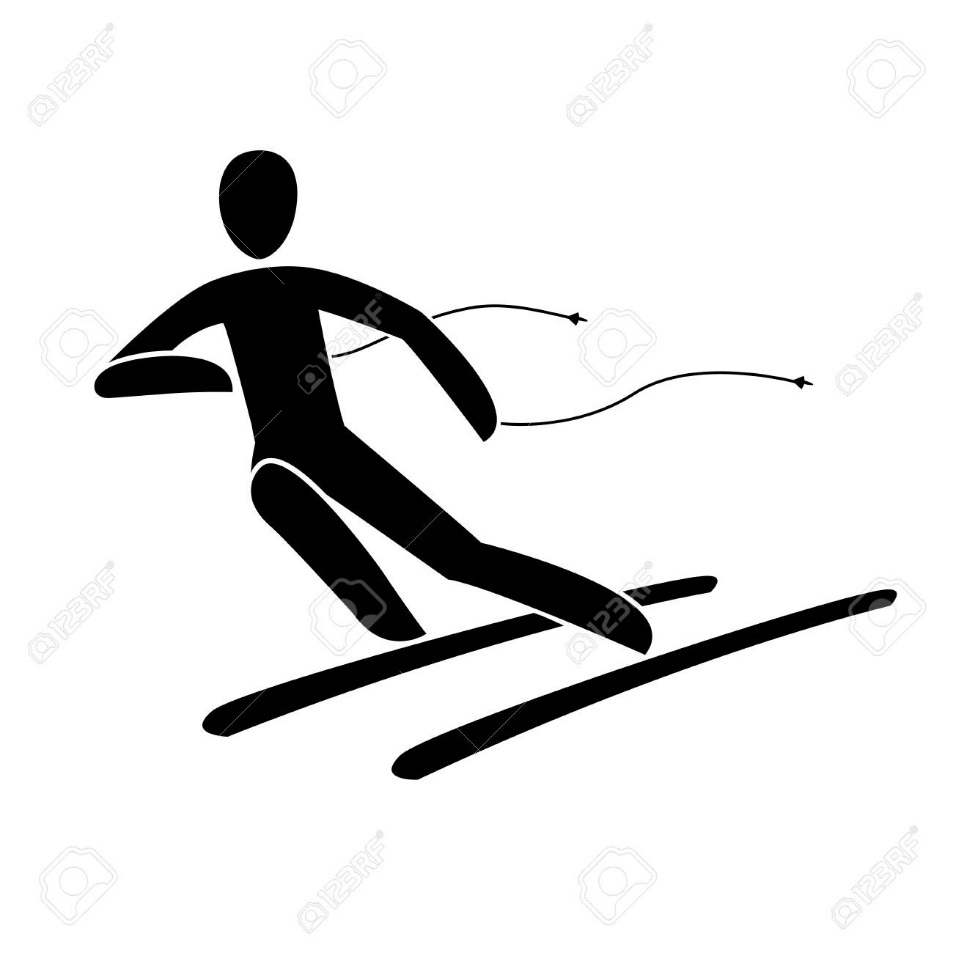 AGGIORNAMENTO DEL 06/12/2022 h. 14.00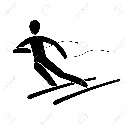 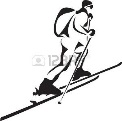 IMPIANTI DI RISALITAVIABILITA’: Strade aperte. Viabilità buona. Sono necessari per il transito pneumatici da neve o catene a bordo                                                 ULTIMA NEVICATA: 08/12/2021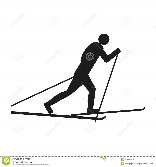 PISTE DA FONDO PISTE DI PATTINAGGIOLOCALITA’LOCALITA’ALTEZZANEVETIPO NEVETOT IMP./ IMPIANTIAPERTI IN SETTIMANATOT. IMP./ IMPIANTI APERTI SAB.-DOM FESTIVIPONTECHIANALECell. 347/5920541
PINETA NORD..0/20/5 PONTECHIANALECell. 347/5920541
TRE CHIOSIS…..0/30/5 SAMPEYRE Cell. 379/1773189Campo scuola15compatta2/23/4SAMPEYRE Cell. 379/17731892 seggiovie20compatta1/23/4LOCALITA’Altezza NeveTipo NeveKm   tot/battutiNoteBellino Pian Melezè-S. Anna(fondo escursionismo)….………5,5/5,5Tel. 0175/956410
cell. 3296111543Pontechianale Chianale---- -------....................Tel. Casteldelfino….………10/10Tel. 0175/95.146Valmala-----------0/30 pista battuta fino al colle della CiabraTel. Sampeyre p.za della VittoriaDal 16 dicembre al 16 gennaio 2022. Orario: dal lun al ven h 15-19; sabato h 15-19.30/h 21-24; domenica e festivi h 10.30-12.30/h 14.30-19.30/h 21-23. Per info: 393 6692526 -338 3797112